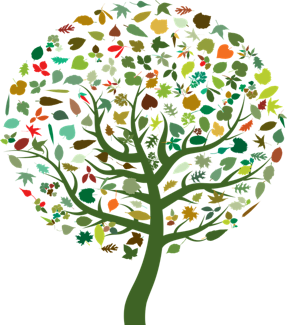 GVBS De DamesWij laten uw kind groeien...NIEUWSBRIEF NOVEMBER – DECEMBER 2020CORONAMAATREGELENMONDMASKERPLICHT Het CORRECT dragen van een mondmasker is voor alle volwassenen èn voor kinderen vanaf 12 jaar VERPLICHT binnen een straal van 100 meter nabij de school. Ook onze leerkrachten dragen in elkaars nabijheid en wanneer ze dichtbij de kinderen zijn een mondmasker.OUDERBIJEENKOMSTEN EN UNIFORMVERKOOP COVID 19 heeft ons leven nog altijd in zijn greep. Daarom zijn we voorlopig verplicht alle niet noodzakelijke schoolbezoeken door ouders voorlopig stop te zetten. We trachten u via andere kanalen te bereiken:Kleine Scholier: Informatief filmpje op de website en ouders krijgen een USB-stickOudercontacten: Zoveel mogelijk via een online meeting (Whatsapp, Google Meet, Facetime,…) Kies Raak (overgang naar middelbaar): Informatieve filmpjes op de website (vanaf midden november) Uniformverkoop: De verkoop van tweedehands winterkleding kan alleen doorgaan indien u vooraf een afspraak maakt via de directie. Gelieve stipt aanwezig te zijn zodat ook andere ouders op het juiste uur hun aankoop kunnen doen. UITSTAPPEN Op dit moment worden alle uitstappen die een volledige schooldag of langer duren geannuleerd. Ook uitstappen waarbij de kinderen gebruik maken van openbaar vervoer gaan niet door. NIETbezoek aan de BIB, een museum of andere gebouwen (binnen),…  WELeen wandeling naar een bos, park, ... Deze kunnen nog doorgaan maar wel per klasgroep en onder begeleiding van de klasjuf/meester, een stagiaire of andere collega van de school. Begeleiding door ouders wordt door het schoolbestuur niet meer toegestaan.VERKEER GEMACHTIGD OPZICHTER Reeds 3 collega’s volgden de opleiding van ‘gemachtigd opzichter’ bij de Politiezone Stad Antwerpen met de bedoeling de verkeersveiligheid in de dichte nabijheid van onze school te verhogen.  Deze collega’s zullen vanaf nu regelmatig een handje toesteken tijdens het oversteken en het verkeer in goede banen leiden bij het begin en einde van de schooldag en dit ter hoogte van de oversteekplaats aan de Eikenstraat.Welke taken mag een gemachtigd opzichter uitvoeren?De gemachtigd opzichter: kan het verkeer stilleggen om groepen te laten oversteken; kan hen verbieden om over te steken, zolang de verkeersomstandigheden niet optimaal zijn; mag ‘aanwijzingen’ geven, suggesties om iets te doen of niet te doen. Deze aanwijzingen moeten in overeenstemming zijn met de geldende verkeerstekens en hebben nooit de waarde of bindende kracht van een bevel; kan een overtreding aangeven bij de politie of formeel klacht indienen.Aan u als ouder vragen we het zebrapad te respecteren en hier steeds gebruik van te maken bij het oversteken. Zo geeft u aan alle kinderen van onze school het juiste voorbeeld. De ‘MAAT OP STRAAT’- actie loopt van maandag  16 november tot en met 18 december. Tijdens die actie zoeken wij met alle kinderen weer zoveel mogelijk maten op straat! Hoffelijk zijn= een echte maat op straat zijn! Meer info op onze verkeerspagina: https://www.basisschooldedames.be/verkeer.html (voer het wachtwoord in)FLUO Vanaf de herfstvakantie zijn alle kinderen verplicht om met een fluohesje naar school te komen. Deze zijn te koop op school voor €5. Dit bedrag komt op de factuur. RAPPORT Op maandag 16 november krijgt uw kind het 1e rapport mee. Dit herfstrapport bestaat uit verschillende delen: de brede evaluaties, het leefrapport (vertelt iets over het gedrag van uw kind), het leerrapport (vermeldt punten en geeft info) en een sportrapport. Meer uitleg leest u in de begeleidende brief. Een filmpje over de werking van dit rapport kan u bekijken op de schoolwebsite: https://www.basisschooldedames.be/informatieve-schoolfilmpjesJAARTHEMA ‘DE NATUUR EN IK’ Dit schooljaar sluiten we de natuur in onze armen en wordt het thema ‘De natuur en ik’ in de klas en ook daarbuiten door groot en klein in de kijker gezet. De aankoop van nieuwe vuilbakken voor GFT op de speelplaats en het opruimen van zwerfafval horen dus piekfijn bij het eerste subthema ‘Milieu en natuurbehoud’. We vragen daarom graag aan u als ouder om voortaan gesneden fruit steeds in een doosje (zonder verpakking) mee te geven. Kinderen van de nabewaking nemen hun koekje ook altijd mee in een doosje (zonder verpakking). OUDERCOMITE Bent u ook zo begaan met onze school? Zit u boordevol toffe ideeën of bent u erg handig? Werkt u graag samen met andere ouders? Kan u zich driemaal per jaar vrijmaken om deel te nemen aan een vergadermoment? Of steekt u liever de handen uit de mouwen? Stuur dan snel een mail naar: oudercomite@basisschooldedames.be Het volgende vergadermoment vindt plaats op dinsdag 26 januari 2021 om 20.00 uur (online vergadering).FACEBOOKPAGINA Bent u nog géén lid van onze Facebookpagina? Dan kan u zich aanmelden via deze link: https://www.facebook.com/groups/306813190648704/
OP DE KALENDER (ONDER VOORBEHOUD VAN CORONAMAATREGELEN)Ma 9/11			5AB vaccinaties op schoolInstapdag jongste kleutersDi 10/11			KS schoolvoorstelling ‘De Doktoors’Woe 11/11		VRIJAF vanwege feestdag ‘Wapenstilstand’Ma 16/11		LS+KS Start Verkeersactie ‘Maat op straat’			RAPPORT 1Woe 18/11		Kleine Scholier 2 (filmpjes worden bezorgd via USBstick))Ma 23/11		1A Medisch onderzoek op schoolDi 24/11		1B Medisch onderzoek op school Woe 25/11		1B Medisch onderzoek op school	Do 26/11		1C Medisch onderzoek op schoolVrij 27/11		1ABC vaccinaties op school Ma 30/11		5AB Child Focus op school (?)Di 1/12			Derde graad Beleefparcous WOI op school (?)Do 3/12			Derde graad Beleefparcous WOI op school (?)			6A Medisch onderzoek in Deurne Vrij 4/12		Sint op schoolMa 7/12			6B Medisch onderzoek in DeurneMa 14/12		LS+KS Gezond eten op school: Kiwi’sDo 17/12		KS Kerstviering op schoolVrij 18/12		LS Kerstviering op school			